 能力指標：7-a-18說明: 在進行一次函數教學y=ax＋b時，再複習當x在某些範圍時，ax＋b變化的範圍。學習單-1     班級：                                座號：                               姓名：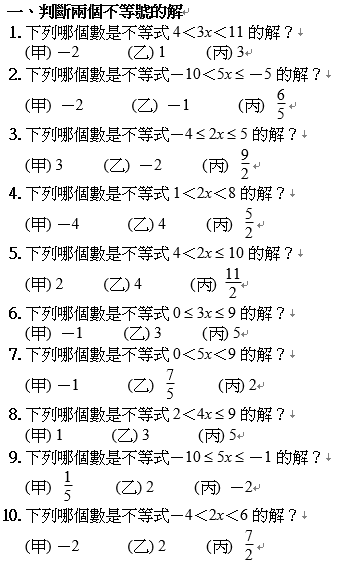 二、圖示兩個不等號的解 1. 在數線上圖示不等式－5x－1的解。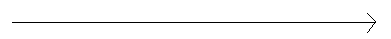  2. 在數線上圖示不等式－3＜x＜4的解。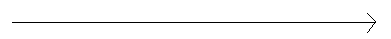  3. 在數線上圖示不等式－3＜x3的解。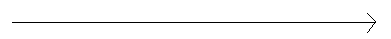  4. 在數線上圖示不等式1x6的解。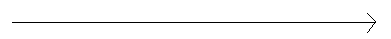  5. 在數線上圖示不等式－8＜x＜－1的解。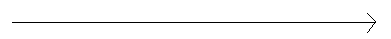  6. 在數線上圖示不等式－5x＜1的解。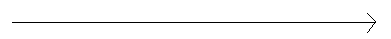  7. 在數線上圖示不等式2x7的解。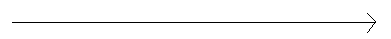  8. 在數線上圖示不等式－5＜x＜3的解。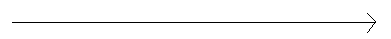  9. 在數線上圖示不等式－4＜x－2的解。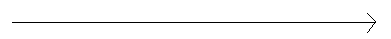 10. 在數線上圖示不等式－7x－2的解。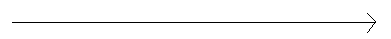 學習單-2     班級：                                座號：                               姓名：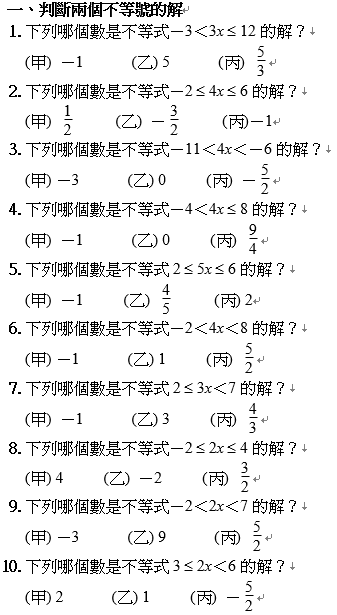 二、圖示兩個不等號的解 1. 在數線上圖示不等式0x＜8的解。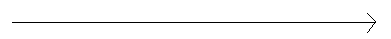  2. 在數線上圖示不等式－2x4的解。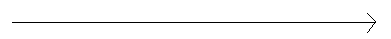  3. 在數線上圖示不等式0＜x＜5的解。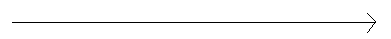  4. 在數線上圖示不等式－2x＜3的解。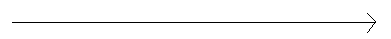  5. 在數線上圖示不等式－3x5的解。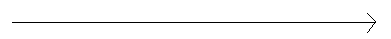  6. 在數線上圖示不等式－6＜x＜－2的解。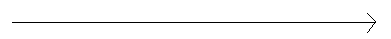  7. 在數線上圖示不等式3＜x5的解。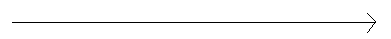  8. 在數線上圖示不等式－4x3的解。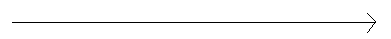  9. 在數線上圖示不等式3＜x＜6的解。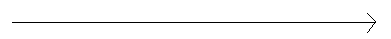 10. 在數線上圖示不等式－6x＜－1的解。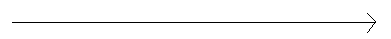 學習單-3     班級：                                座號：                               姓名：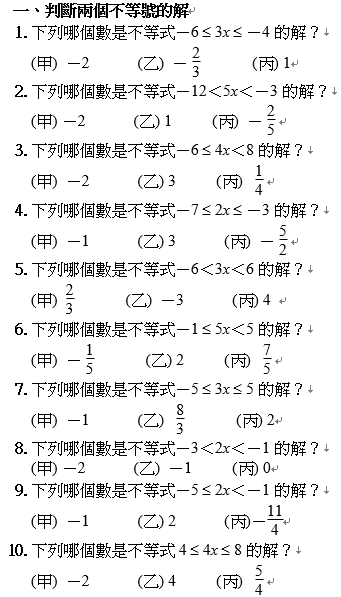 二、圖示兩個不等號的解 1. 在數線上圖示不等式－2＜x＜5的解。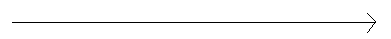  2. 在數線上圖示不等式3x＜8的解。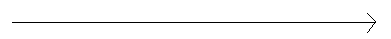  3. 在數線上圖示不等式－5x0的解。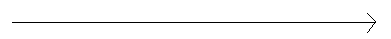  4. 在數線上圖示不等式－7＜x＜－3的解。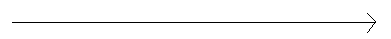  5. 在數線上圖示不等式－1＜x4的解。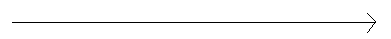  6. 在數線上圖示不等式3x5的解。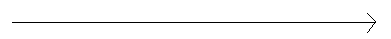  7. 在數線上圖示不等式－1＜x＜2的解。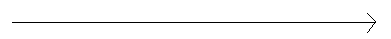  8. 在數線上圖示不等式2＜x7的解。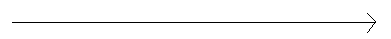  9. 在數線上圖示不等式－7x－4的解。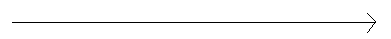 10. 在數線上圖示不等式1＜x＜7的解。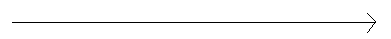 7-a-18能說明ab時y=cx＋d的範圍，並在數線上圖示。A-4-11能力指標下修建議教學影片協作設計人7-a-187-a-17範例:解一元一次不等式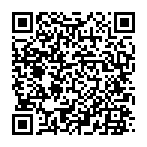 一元一次不等式解的圖示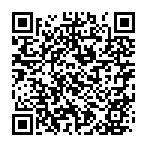 南平中學 黃唯銘